Маршрут тура: Минск - Марьина Горка - Бобруйск - Жлобин - Гомель -  Затока (~1100 км)Общая продолжительность тура  13 дней  (10 ночей на море). Проезд автобусом.Курорт ЗАТОКА  - Расположен  в  60 км. юго-западнее  Одессы. Особенность курорта - это сочетание  морского и степного воздуха, широкие песчаные пляжи, множество кафе, баров, дискотек, аттракционов, недорогие фрукты, овощи и рыбная продукция, разнообразные экскурсионные программы.ВАЖНО! Расчётный час: заселение с 14:00, освобождение номеров – 10:00.График заездов и стоимость туров на 1 взрослого туриста (в  дол. США)                                                                                                                        (Цены действительны до 15.05.2019г) Стоимость тура включает: проезд в автобусе,  проживание 10 ночей на базе отдыха, курортный сбор, услуги сопровождающего.Дополнительно оплачивается  туруслуга:  взрослые -  50 руб.,  за детей  до 16 лет - 30руб., медицинская страховка.  За детей от 2-х до 5-ти лет с двумя взрослыми  без предоставления  ребенку спального места – оплачивается (проезд + коммунальные услуги)  - 60 дол. + 30 руб.За детей от 5 до 12 лет с двумя взрослыми  с предоставлением ребенку спального места  скидка  20  дол. США.Стоимость  дополнительного места в автобусе (в обе стороны) составляет 35 дол. США к стоимости путевки.При наличии сводных мест в автобусе  можно приобрести  проезд в обе стороны – 45 дол. США  + туруслуга 50 руб. В случае самостоятельного заезда на базу отдыха, из стоимости тура вычитается 30 дол. США.  Туристическое агентство оставляет за собой право изменять график поездок по мере комплектации группы, а также вносить некоторые изменения в программу тура без уменьшения общего объема и качества услуг, осуществлять замену заявленных отелей и ресторанов на равнозначные. Время в пути указано ориентировочное. Фирма не несет ответственности за задержки, связанные с простоем на границах, пробками на дорогах и за решение, вынесенное по вопросу открытия визы на данном маршруте.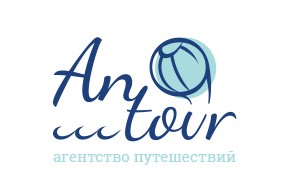 Tel.: +375 29 6601399 (Viber), +375 33 3466519, +375 29 91 259 26 (Viber)Skype olgagudian77+375 17 360 24 14,  +375 17 360 24 15E-mail: info@antour.by, www.antour.byг. Минск, ул. Новгородская, 4-208Черное море 2019Курорт ЗАТОКА (Одесская область)База отдыха «Адмирал»РасположениеБаза отдыха находится в центре курорта в Центральном районе,  первая береговая линия. РазмещениеТрёхэтажный корпус №1 «У Якоря».Двухместный номер категории «Стандарт»  площадью 15 м2 без балкона.В номере: две односпальные кровати, столик, шкаф, прикроватные тумбочки, табуретки, телевизор, холодильник, санузел с душевым отсеком.Трехместный номер категории Стандарт площадью 18 м2 с общим балконом и летней мебелью. С балкона открывается вид во внутренний дворик с фонтаном.В номере: три односпальные кровати, раскладной диван, журнальный столик, шкаф, прикроватные тумбочки, телевизор, холодильник, санузел с душевым отсеком.Трехэтажный корпус №2 «Семейный»Двухместный номер категории Стандарт площадью 20м2, с общим балконом и летней мебелью (столик, стулья). С балкона открывается боковой вид на море и во  дворик с фонтаном.В номере: двуспальная кровать, столик, шкаф, прикроватные тумбочки, телевизор, холодильник, санузел с душевым отсеком, кондиционер. Трёхместный номер категории Стандарт с общим балконом и летней мебелью (столик, стулья). В номере: двуспальная кровать и  одна односпальная кровать или три односпальных, столик, шкаф-пенал, прикроватные тумбочки, телевизор, холодильник, кондиционер, санузел с душевым отсеком, в  прихожей шкаф и полка. С балкона открывается боковой вид на море и во  дворик. Корпус №3 «Морской»Двухместный номер категории «Стандарт +» площадью 17м2,балкон с летней мебелью. с видом во дворик с фонтаном. В номере: двуспальная кровать, столик, шкаф, прикроватные тумбочки, телевизор, холодильник, санузел с душевым отсеком, кондиционер.  Трёхместный номер категории «Стандарт +» площадью 22м2, балкон с летней мебелью с видом во дворик с фонтаном. В номере: одна односпальная и одна двуспальная  кровать, столик, шкаф, прикроватные тумбочки, телевизор, холодильник, санузел с душевым отсеком, кондиционер  Четырёхместный улучшенный, двухкомнатный номер площадью 40м2,  с прихожей. В каждой комнате: двуспальная кровать, раскладной диван, стол, прикроватные тумбочки, холодильник, посуда, телевизор, кондиционер, шкаф, вешалка, балкон с летней мебелью (стол, стулья), вид во дворик с фонтаном. Общий санузел с душевым отсеком.Холодная и горячая вода постоянно.  Трехэтажный корпус «Кураж»Двухместный номер  площадью 15м2 с прихожей. В номере: две односпальные кровати, тумбочки, табуретки, телевизор, кондиционер, санузел с душевым отсеком.Уборка номеров во всех корпусах осуществляется по требованию гостей. ПитаниеНа базе отдыха имеется кафе с большим выбором блюд, банкетный зал, бар.ПляжПесчаный, широкий, чистый, оборудованный, примыкает к базе отдыха, имеет пологий и безопасный вход в мире, собственные навесы на пляже, предлагается аренда лежаков и зонтиков. Вдоль пляжа и территории базы отдыха оборудована  прогулочная аллея с лавочками для отдыха, которая освещена в вечернее и ночное время.  На пляже предлагаются различные водные развлечения: катание на скутерах, полеты на парашюте, водные  горки.Инфраструктура Территория базы благоустроена, утопает в зелени, каждый уголок территории оригинально оформлен,  действует  большой фонтан. Имеются беседки, оборудованная детская площадка, бильярдная, настольный теннис, крытая беседка с мангалом, WI-FI на всей территории, охраняемая автостоянка.  Рядом с базой  отдыха находятся два рынка, магазины,  кафе, рестораны, дискотеки, автовокзал и железнодорожная станция.ТранспортАвтобус  туристического класса, кондиционер, аудио-видеоКорпусаКорпусаКорпуса«У Якоря»«У Якоря»«Кураж»«Семейный», «Морской»«Семейный», «Морской»«Морской»№Даты отъезда, прибытия в Минск и пребывания на базе отдыха.Продолжительность тура 13 днейДаты отъезда, прибытия в Минск и пребывания на базе отдыха.Продолжительность тура 13 днейДаты отъезда, прибытия в Минск и пребывания на базе отдыха.Продолжительность тура 13 днейDBLTRPLDBLDBLTRPL2-х комнат.4-х местныйУлучшенный04.06.(05.06 - 15.06)16.0619017019022019019009.06(10.06 - 20.06)21.06.19017019022019019014.06.(15.06 - 25.06)26.06.19017019022019019019.06.(20.06 - 30.06)01.07.19017019022019019024.06.(25.06 - 05.07)06.07.20519020524021021029.06.(30.06 - 10.07)11.07.23522023527524524504.07.(05.07 - 15.07)16.07.23522023527524524509.07.(10.07 - 20.07)21.07.23522023527524524514.07.(15.07 - 25.07)26.07.23522023527524524519.07.(20.07 - 30.07)31.07.23522023527524524524.07.(25.07- 04.08)05.08.23522023527524524529.07.(30.07 - 09.08)10.08.23522023527524524503.08.(04.08 - 14.08)15.08.23522023527524524508.08.(09.08 - 19.08)20.08.23522023527524524513.08(14.08 - 24.08)25.08.23522023527524524518.08.(19.08 - 29.08)30.08.23522023527524524523.08(24.08 - 29.08)6дней/5ночей30.08.15515015517516016023.08.(24.08 - 03.09)04.09.23521523527524524528.08.(29.08 - 03.09)6дней/5ночей04.09.15515015517516016028.08.(29.08 - 08.09) (11дней/10 ночей)09.09.21519021525022022002.09.(03.09 – 08.09)(6дней/5ночей)09.09.130120130145130130